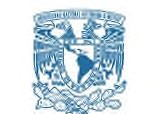 UNIVERSIDAD NACIONAL AUTÓNOMA DE MÉXICODOCTORADO EN ANTROPOLOGÍAFACULTAD DE FILOSOFÍA Y LETRAS INSTITUTO DE INVESTIGACIONES ANTROPOLÓLGICAS  INSTITUTO DE INVESTIGACIONES SOCIALESCENTRO DE INVESTIGACIONES MULTIDISCIPLINARIAS SOBRE CHIAPAS Y LA FRONTERA SUR(TÍTULO DEL TRABAJO)TESISQUE PARA OPTAR POR EL GRADO DE: DOCTOR(A) EN ANTROPOLOGÍAPRESENTA: (NOMBRE DEL ALUMNO)TUTOR O TUTORES PRINCIPALESENTIDAD DE ADSCRIPCION DEL TUTOR EN EL PROGRAMA, SI ES DE OTRA ENTIDAD DE LA UNAM O DEL EXTRANJERO PONER EL NOMBRE DEL PROGRAMA POSGRADO EN ANTROPOLOGÍAEN SU CASO, MIEMBROS DEL COMITÉ TUTOR INSTRUCCIONES IGUAL AL CASO DEL TUTOR O  TUTORESPRINCIPALESCIUDAD DE MÉXICO (MES Y AÑO EN QUE SE REALIZARÁ EL EXAMEN)  